SUPERVISADA POR EL MAESTRO ANDRÉ CARBONELL VICEN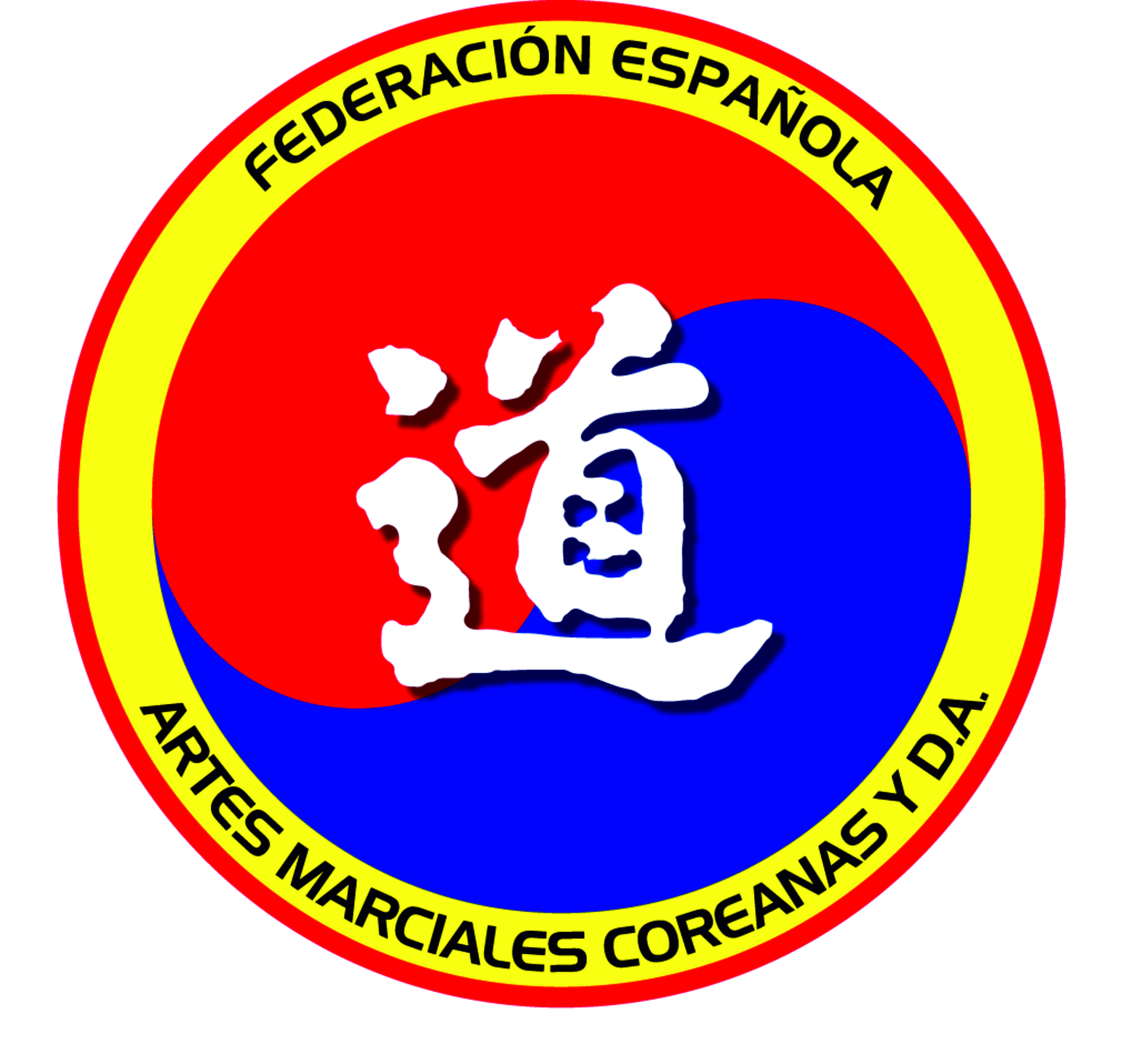 HOJA DE CALIFICACIÓN DE EXAMEN        Nombre:         Edad:       EXAMEN PARA CINTURON  NEGRO ___  DAN NAK BOP. (Técnicas de caídas) APTO:			NO APTO:Observaciones: KIBON  CHIGUI SUL. (Técnicas básicas de ataque)      APTO:			NO  APTO:Observaciones: KIBON  BANG HO SUL. (Técnicas básicas de defensa)APTO:			NO  APTO:Observaciones: PEGUI SUL. (Técnicas de escapes)APTO:			NO  APTO:Observaciones: KOKI SUL. (Técnicas de luxaciones)APTO:			NO  APTO:Observaciones: JOK  SUL. (Técnicas de piernas)APTO:			NO  APTO:Observaciones: DONCHIGUI SUL. ( Proyecciones)APTO:			NO  APTO: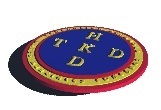 KOCHONG SUL. (Técnicas de control de suelo) APTO:			NO  APTO:Observaciones: HYOLDO SUL. (Puntos de presión)APTO:			NO  APTO:Observaciones: CHORUGUI SUL. (Técnicas de estrangulación)APTO:			NO  APTO:Observaciones: TOKSU KISUL. (Técnicas especiales)APTO:			NO  APTO:Observaciones: HO SHIN SUL. (Defensa Personal)APTO:			NO  APTO:Observaciones: CALIFICACION GENERAL:			APTO:	              NO APTO:		      APTO PARCIAL:Observaciones generales:  _________________________________________________________________________________EL TRIBUNALFirmas:Fecha: